CONSEILS & EXERCICESPOUR AMÉLIORER TES ÉCRITS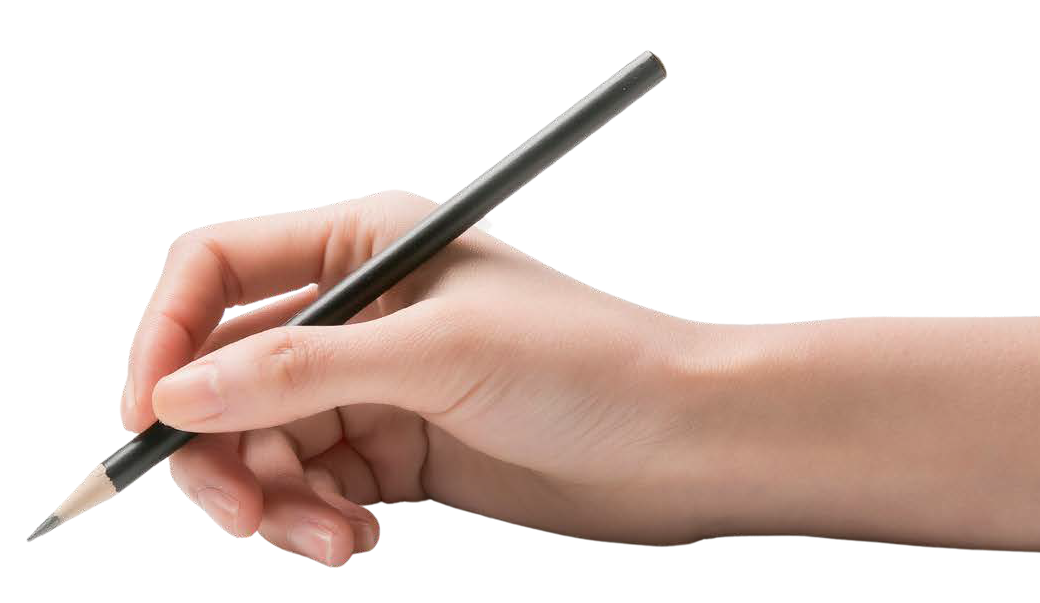 By CreafrenchLe français, surtout écrit, n’apprécie pas trop les répétitions, c’est-à-dire l’utilisation d’un même mot ou groupe de mots dans plusieurs phrases. Il est donc essentiel d’apprendre à éviter autant que possible ces redites gênantes afin de produire des textes agréables à lire.Voici 5 conseils pratiques qui seront détaillés dans ce dossier:- Utilise des pronoms personnels, des pronoms relatifs, des pronoms et adjectifs démonstratifs, des pronoms et adjectifs possessifs et des synonymes.- N’abuse pas de certains verbes comme avoir, être, dire, donner, faire, mettre, il y a .- Evite d’utiliser trop d’adverbes en -ment comme rapidement, totalement,...- Choisis toujours l'expression la plus simple et la plus spécifique.- Utilise des périphrases.Observation: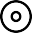 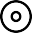 Compare les deux versions d’un même extrait et observe les techniques utilisées dans la deuxième version pour éviter les répétitions.Pourquoi les lapins ont de grandes oreilles ?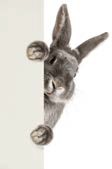 Les lapins sont si mignons avec les grandes oreilles de lapin, douces comme du velours… Mais au fait, pourquoi les lapins ont de si longues oreilles ?Les oreilles du lapin font 12% de sa taille totale : proportionnellement, ce n’est pas rien ! Mais le lapin n’a pas de grandes oreilles juste pour le plaisir de pencher ses oreilles sur le côté et nous faire craquer. Ses oreilles aident le lapin en fait à plusieurs niveaux.Le lapin est un herbivore et le lapin n’a qu’une seule arme à sa disposition en cas d’attaque : la fuite. Ses grandes oreilles ultra sensibles, capables de se tourner dans plusieurs directions, sont donc d’un grand secours au lapin face aux prédateurs. Au moindre bruit suspect, le lapin peut faire un bond en l’air aussitôt pour se mettre à l’abri. (version originale - rtbf.be - 14022024)Pourquoi les lapins ont de grandes oreilles ?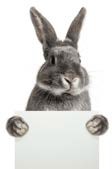 Les lapins sont si mignons avec leurs grandes oreilles, douces comme du velours… Mais au fait, pourquoi possèdent-ils de si longues esgourdes ?Les oreilles du lapin font 12% de sa taille totale : proportionnellement, ce n’est pas rien ! Mais le lapin n’a pas de grandes oreilles juste pour le plaisir de les pencher sur le côté et nous faire craquer. Elles l’aident en fait à plusieurs niveaux.Le lapin est un herbivore qui n’a qu’une seule arme à sa disposition en cas d’attaque : la fuite. Ses grandes oreilles ultra sensibles, capables de se tourner dans plusieurs directions, lui sont donc d’un grand secours face aux prédateurs. Au moindre bruit suspect, il peut bondir aussitôt pour se mettre à l’abri.(version originale - rtbf.be - 14022024)2- Pour éviter les lourdeurs, sers-toi ... des pronoms personnels (je, tu, il, le, la, lui, elle, eux, leur, nous, en, y, ...)  des pronoms relatifs (qui, que, dont, auquel,...)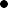  des pronoms démonstratifs (celui, celle, ceux, celles) et adjectifs démonstratifs (ce, cet, cette, ces) des pronoms possessifs (le mien, le sien, le leur, ...) et adjectifs possessifs (mon, ton, son, leurs, ses, ...) des synonymes (www.synonymes.com)1A - Réécris les phrases en utilisant au maximum les formes citées ci-dessus.- Les élèves arrivent à l’école. Les élèves attendent le prof dans la cour..........................................................................................................................................................- Ce roman a été écrit par Nicolas Mathieu. Nicolas Mathieu a aussi écrit Connemara..........................................................................................................................................................- Julie a un nouveau copain. Julie pense tout le temps à son nouveau copain..........................................................................................................................................................- J’adore cette boutique. Je fais souvent un tour dans cette boutique..........................................................................................................................................................- Depuis que j’ai un nouveau travail près de la gare à Bruxelles, je vais au travail en train..........................................................................................................................................................- Le voisin a réceptionné un colis. Je suis sûre que ce colis est mon colis..........................................................................................................................................................- J’ai regardé une série sur Netflix. Gaël m’avait parlé de cette série..........................................................................................................................................................- Je ne mange pas de gluten car je suis allergique au gluten..........................................................................................................................................................1B - Réécris le texte en évitant les répétitions.Armand travaille sur ses compétences de recherche. Il doit remettre le travail de recherche début mai. Armand a du mal à se motiver pour son travail de recherche. Pourtant, Armand a intérêt à se dépêcher et doit finir la rédaction de son travail avant mai, sinon Armand n’aura pas le temps de faire corriger son travail avant de remettre son travail à son prof en mai................................................................................................................................................................................................................................................................................................................................................................................................................................................................................................................................................................................................................................................................................................................................................................................................................................................................................................................................................................................................................................................................................................................3- Pour alléger ton texte, essaie d’utiliser un verbe plus précis pour:Dans les phrases suivantes, remplace l'expression soulignée par un verbe plus précis. Choisis parmi les options proposées.enfiler - commettre - écrire - expliquer - verser - investir - affirmer - déposer - présenter - ranger - jeter - proposer - vendre - raconter - poser - souffrir - briller - recevoir - parcourir - marcher - courir - porter- Dans ses yeux, il y avait beaucoup d'intelligence................................................................................................................................................- Il a mis la main sur mon épaule................................................................................................................................................- Il a mis tout son argent dans ce placement................................................................................................................................................- Elle a mis sa plus belle robe pour son anniversaire................................................................................................................................................- J’ai soif, mets un peu d’eau dans mon verre...............................................................................................................................................- Ne laisse pas traîner tes chaussettes, mets-les dans ton tiroir................................................................................................................................................- Ce mouchoir en papier sale, mets-le à la poubelle................................................................................................................................................- Le livreur DHL a mis le paquet à côté du garage................................................................................................................................................- Cet auteur a fait un livre magnifique................................................................................................................................................- Il a fait dix kilomètres pour venir chez nous................................................................................................................................................- Pourquoi a-t-il perdu son travail? Il a fait une faute grave................................................................................................................................................- Il a fait le « 100 mètres» en douze secondes................................................................................................................................................- Pendant les soldes, les clients auront des réductions................................................................................................................................................- Il n’est pas allé à son travail; il a des maux de tête................................................................................................................................................enfiler - commettre - écrire - expliquer - verser - investir - affirmer - déposer - présenter - ranger - jeter - proposer - vendre - raconter - poser - souffrir - briller - recevoir - parcourir - marcher - courir - porter- Ce problème a plusieurs solutions................................................................................................................................................- Ce supermarché a des produits du Japon................................................................................................................................................- Aujourd’hui, Marie a son nouveau pantalon................................................................................................................................................- Nous allons vous dire tout ce qui s'est passé ce matin................................................................................................................................................- Elle m'a dit que tu l'avais frappée................................................................................................................................................- La voisine a dit qu'elle n'avait rien vu du cambriolage................................................................................................................................................- Evite les adverbes en -ment en utilisant une expression plus précise.partir rapidement = filer manger rapidement = dévorerdétruire totalement = exterminerapparemment = sembler, être clair quevraisemblablement = sembler, avoir l’air desoigneusement = avec soinextrêmement = très...bouger brusquement = faire un geste brusque marcher lentement = marcher d’un pas lentRéécris les phrases en éliminant les adverbes en -ment.- Julian est vraisemblablement fâché d’avoir perdu cette course............................................................................................................................................................- Les soldats de Napoléon se sont battus courageusement............................................................................................................................................................- Notre examen était extrêmement difficile............................................................................................................................................................- Apparemment, elle n’a pas bien dormi............................................................................................................................................................- Il a correctement répondu à la question............................................................................................................................................................6. Elle a pronfondément inspiré avant de sauter dans l’eau............................................................................................................................................................6- Utilise des expressions simples et spécifiques.Réécris les phrases en utilisant des expressions plus précises.- Les gens qui habitent à Paris sont toujours pressés............................................................................................................................................................- Les personnes qui parlent français ont des facilités en italien............................................................................................................................................................- Au salon du livre, on peut rencontrer des gens qui écrivent des livres............................................................................................................................................................- Il y avait plus de 10.000 personnes qui ont assisté au concert............................................................................................................................................................- Les gens qui achètent dans ce magasin sont plutôt riches............................................................................................................................................................6. Mon libraire a organisé une rencontre entre Marc Levy et les gens qui lisent ses livres............................................................................................................................................................- Est-ce qu’il y a beaucoup de personnes qui aiment le sport dans ta classe ?...........................................................................................................................................................- Les personnes qui voyagent à l’étranger ne peuvent pas oublier leur passeport............................................................................................................................................................- Où a eu lieu l’accident impliquant une voiture et une personne qui marchait à pied ?...........................................................................................................................................................10. La police a interrogé l’homme qui avait vu l’accident............................................................................................................................................................- Comment s’appelle la dame qui habite à côté de toi ?...........................................................................................................................................................- Ma maman aime bien l’homme qui présente le JT sur France2............................................................................................................................................................- Utilise des périphrases.Les périphrases permettent d’éviter les répétitions tout en rendant le récit plus intéressant et stylé. Cette technique est très souvent utilisée par les journalistes.5A - Associe les périphrases aux mots donnés.- le toit du monde- la langue de Molière- l’or noir- la ville lumière- le roi des animaux- le Roi Soleil- le septième art- le meilleur ami de l’homme- l’astre de la nuit- la langue de Shakespearea - le pétroleb - le chienc - l’Himalayad - la lunee - le françaisf - l’anglaisg - le lionh - Louis XIVi - Parisj - le cinéma5B - Entraine-toi à chercher des périphrases pour enrichir tes textes. Suis l’exemple !le célèbre footballeurle champion des championsle dieu du footLionel Messil’ancien meneur de jeu du FC Barcelonel’ArgentinLéole milieu de terrain le meilleur joueur de tous les temps....................................................................................................................................................Nafi Thiam........................................................................................................................................................................................................................................................................................................La Belgique...........................................................................................................................................................................................................................................................................................................................................................................................................................................................................................5C - Pense aussi à éviter les adverbes “ça” et “cela”. Trouve des formulations plus précises.- Ça ne s’arrange pas entre la Russie et l’Ukraine..........................................................................................................................................................- Ma maman apprécie les soldes car avec ça on peut se faire un resto de temps en temps..........................................................................................................................................................- Les vacances d’été ? Je n’ai pas encore pensé à cela..........................................................................................................................................................- Encore trop de personnes dorment dans la rue en hiver: les autorités ne trouvent pas de solution à cela..........................................................................................................................................................- Les résultats de l’examen étaient mauvais: le prof a dit que ça pose un grand problème..........................................................................................................................................................- Nafi Thiam a ressenti une douleur au bras; ça pourrait poser problème lors des JO..........................................................................................................................................................- A toi de jouer au correcteur !Voici différents extraits. Améliore-les en utilisant toutes les techniques apprises.- Mon chat s’appelle Tigrou. Mon chat dort calmement sur mes genoux. Mon chat aime ça. Par contre, mon chat n’aime pas qu’on caresse le ventre de mon chat. Mon chat n’apprécie pas les personnes qui viennent me rendre visite à la maison..............................................................................................................................................................................................................................................................................................................................................................................................................................................................................................................................................................................................................................................................................................................................................................................................- La gendarmerie a lancé un appel à témoin pour retrouver Loïc, 9 ans. Loïc a disparu mardi à la sortie de l’école. La police cherchait des personnes ayant vu Loïc sortir de l’école. La police a aussi interrogé les personnes qui enseignent à l’école. Les personnes qui habitent dans le village ne parlent plus que de ça. Les gens espèrent qu’on retrouvera Loïc sain et sauf..............................................................................................................................................................................................................................................................................................................................................................................................................................................................................................................................................................................................................................................................................................................................................................................................- Les médailles olympiques et paralympiques ont été dévoilées ce jeudi 8 février par le Cojo. La tour Eiffel tient une place remarquable dans les médailles. Qu’elle soit d’or, d’argent ou de bronze, la médaille accueille en effet dans le centre de la médaille un morceau de fer d’origine de la tour Eiffel, pesant 18 grammes. Au total, 91 kg de tour Eiffel sont intégrés dans les médailles..............................................................................................................................................................................................................................................................................................................................................................................................................................................................................................................................................................................................................................................................................................................................................................................................- Le prix minimum de l’alcool à l’unité en Ecosse va augmenter. Le prix va passer de 50 à 65 pence. Cela permet de réduire la disponibilité de l’alcool bon marché.....................................................................................................................................................................................................................................................................................................................................................................................................................................................................................................................................................................................................................................- Ben a trouvé un nouveau job. Ben cherchait un job depuis plusieurs mois. Ben est extrêmement content et Ben raconte à tout le monde qu’il a trouvé un nouveau job. Ben va travailler à Bruxelles et Ben va prendre le train pour se rendre à Bruxelles. Ben a hâte de se retrouver parmi les personnes qui prennent le train pour aller travailler..............................................................................................................................................................................................................................................................................................................................................................................................................................................................................................................................................................................................................................................................................................................................................................................................- Vous rêvez de vivre plus longtemps ? Peut-être que la solution se trouve dans les zones bleues. 5 zones bleues concentrent une population de personnes de 90 ans et de personnes de 100 ans. Une équipe de gens qui font de la recherche s’est rendue au Costa Rica pour étudier les secrets des gens qui vivent sur place..............................................................................................................................................................................................................................................................................................................................................................................................................................................................................................................................................................................................................................................................................................................................................................................................- Uber est désormais disponible dans trois villes wallonnes : Liège, Mons et Namur. Mais pour l’instant, Uber agit en tant qu’intermédiaire entre les personnes qui prennent le taxi et les sociétés de taxi existantes. Si vous commandez une course via Uber, votre demande va arriver chez un conducteur de taxi officiel et le conducteur de taxi viendra vous chercher..............................................................................................................................................................................................................................................................................................................................................................................................................................................................................................................................................................................................................................................................................................................................................................................................- Apple Vision Pro : seulement deux semaines après la sortie du Apple Vision Pro, de nombreuses personnes qui ont acheté le Apple Vision Pro veulent un remboursement. Les personnes qui ont acheté le Apple Vision Pro ont décidé de ramener le Apple Vision Pro. Les personnes qui ont acheté le Apple Vision Pro ont expliqué que le Apple Vision Pro est trop inconfortable et fatigue les yeux...................................................................................................................................................................................................................................................................................................................................................................................................................................................................................................................................................................................................................................................................................................................................................................................................................................................................................................................................................